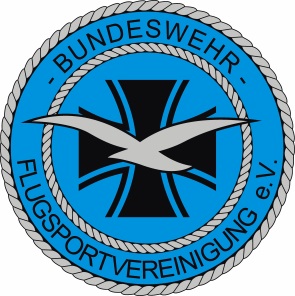 	Mitglied Nr.:____________	Durch BFVAufnahmeantrag EinzelmitgliedHiermit beantrage ich die Mitgliedschaft als Einzelmitglied in der Bundeswehr-Flugsportvereinigung e.V.Name	     	Vorname	     	Dienstgrad	     	Geburtsdatum	     dienstlichDienststelle	     	Straße	     	PLZ	     	Ort	     	Telefon	     	eMail	     privatStraße	     	PLZ	     	Wohnort	     	Telefon	     	Handy	     	eMail	     Meine Zugehörigkeit zur Bundeswehr besteht als:	      * zutreffendes bitte eintragenAktiver Soldat – Pensionär – Reservist – aktiver Angestellter der Bundeswehr – ehemaliger Angestellter der Bw *Ich besitze folgende Luftfahrerscheine	     Sonstige Berechtigungen (z.B. Fluglehrer)	     Mitglied im DAeC durch Landesverband	     Mitglied im Verein	     Gewünschter Aufnahmetermin	     Sonstiges	     SEPA-LastschriftHiermit wird die Bundeswehr-Flugsportvereinigung e.V. bis auf  Widerruf ermächtigt, die Mitg1iedsbeiträge bei Fä1ligkeit zu Lasten meines nachfo1gend aufgeführten Kontos per SEPA-Lastschrift einzuziehen.Hinweis gemäß § 33 BDSG: Für die Mitgliederbetreuung erforderliche Daten, Namen und Adressen werden in automatischen Dateien gespeichert.Kreditinstitut	IBAN	BIC	Ort	Datum	Unterschrift 	(„Im Original gezeichnet“ wird akzeptiert.)